Title No More Than 2 Lines. Use Style “Title” or 14 pt Arial, Initial Caps, Bold, VentredIntroduction – use style “Heading 1” or 12pt arial bold, all caps, Left alignedHeading 2 – Use style “Heading 2” or 12 pt Arial bold. Numbered list with no indenting and second level, Left AlignedHeading 3 – Use style “Heading 3” or 12 pt Arial bold. Numbered list with no indenting and third level, left alignedUse Bullet1 style or use 12pt arial. No indent. 0.63cm hanging indent. No space between bullets. 8pt space after last bullet. Symbol decimal 183 as bullet. Left AlignedUse Bullet2 style or use 12pt arial. .63cm indent. .63cm hanging indent. No space between bullets. 8pt space after last bullet. Symbol decimal 45 as bullet, Left alignedCONCLUSIONUse style “NORMAL” or 10pt Arial not bold. 0pt before and 8 pt after. Single line spacing, Left aligned REFERENCESRef1  - use style “bullet 1”Ref2ACKNOWLEDGEMENTSUse style “NORMAL” or 10pt Arial not bold. 0pt before and 8 pt after. Single line spacing. Left alignedAUTHOR BIOGRAPHY/IESAuthor Name is a position name with organization name. Years and type of experience. Key achievements/responsibilities. No more than 200 words.INSTRUCTIONS ON USE OF TABLES AND FIGURES (PHOTOGRAPHS, DRAWINGS AND CHARTS) The above document structure is to be adhered to. The figure (graphics) and table examples below are for your guidance. Add where required. Note. Be aware if you copy graphics or tables in from other documents you will also copy any styles used by those graphics and tables which will then also appear in this document’s style list. Please ensure that you do not use these imported styles anywhere else in the document. Just do your best to keep the document as consistent and readable as possible.Graphics/IMAGES/PHOTOGRAPHS etc. Use style “graphic” or 9pt arial, bold, centred. 0 pt before and 8 pt after. Update figure number manually.Graphics should not bleed into the margins. Margins are 2.54cm left and right.Example graphics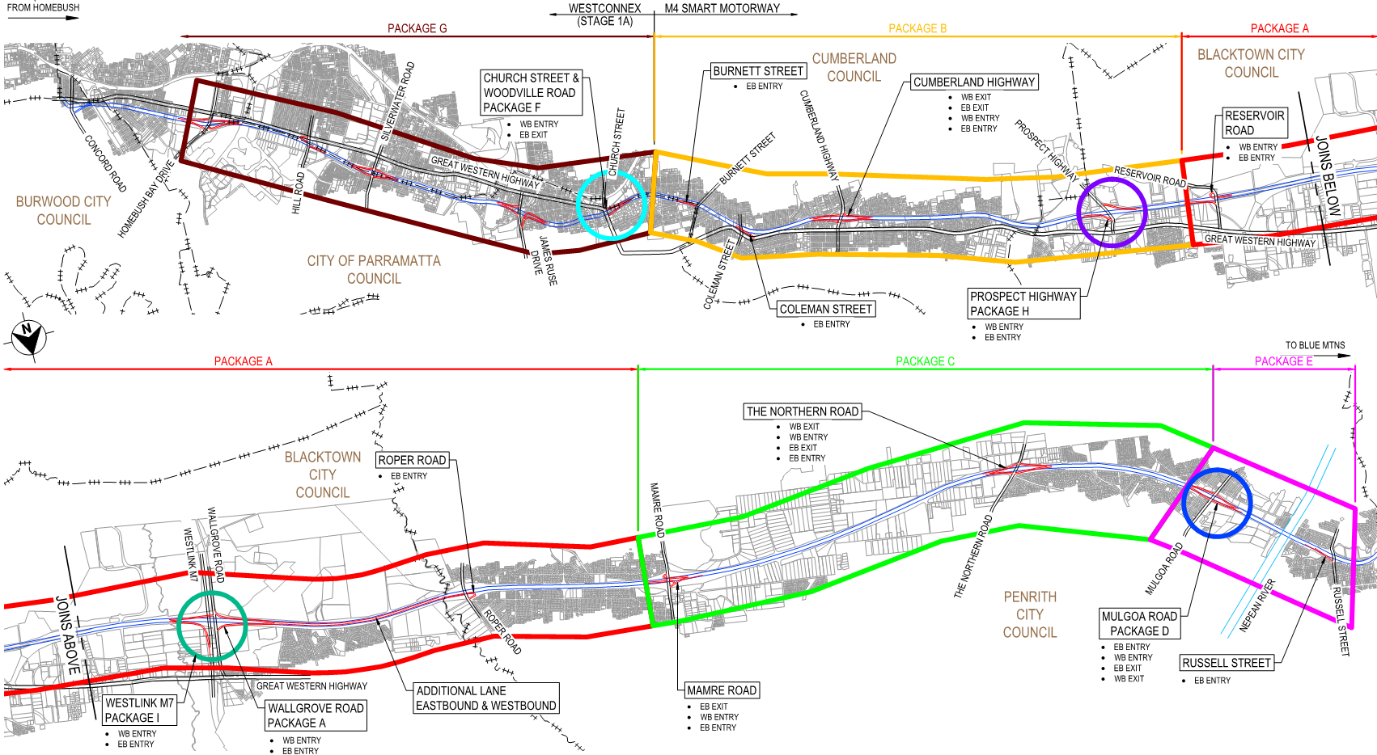 Figure 1- M4 Smart Motorway project extent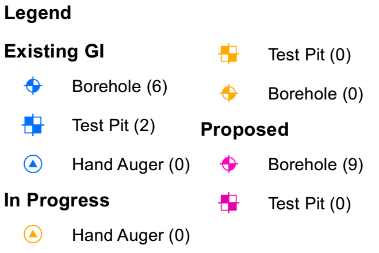 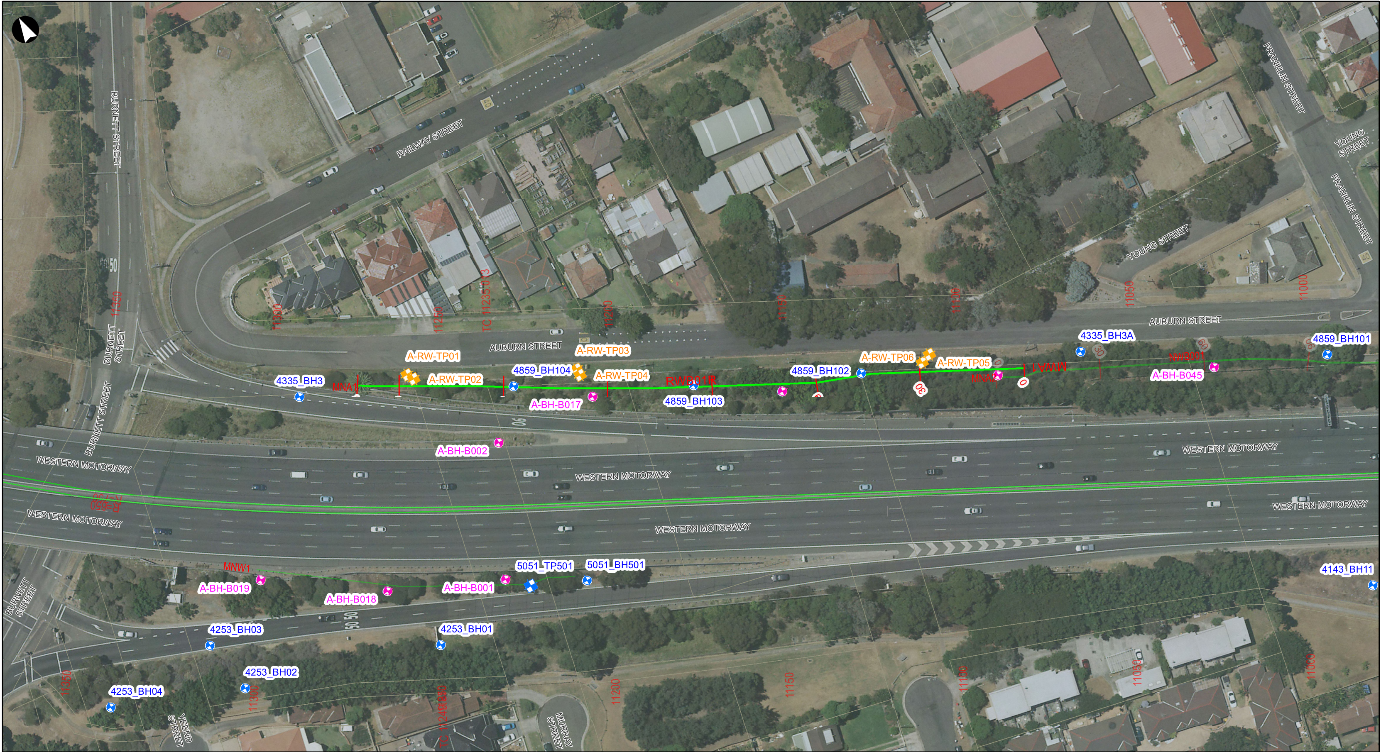 Figure 2- Location Plan RW1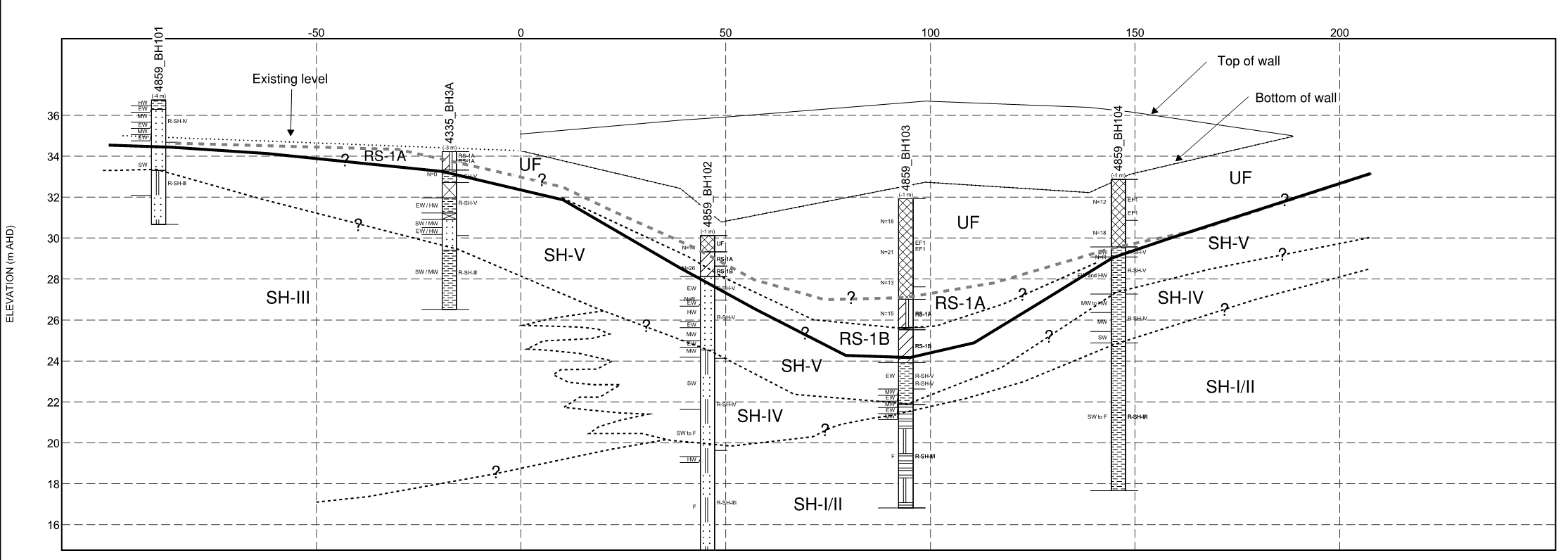 Figure 3- Inferred geotechnical section along RW1TablesDesign as required but use 12pt arial as text, left aligned except when spans more than one column, then centre. Use as many columns as you need bearing in mind readability. Note that table should not bleed into the margins. Margins are 2.54cm left and right. If cells are higher than normal then centre vertically. Headings should be bold.Table n: Add above table. Use style “Table Title” or 10pt arial, bold, left aligned, 0 pt before and 8 pt after. Update Table number manually. Left alignedExample tablesTable 3: Geotechnical design parameters for soil support structuresNotes: 	1. Rock classes are in accordance with Pells et al. (1998)Table 4: Burnett Street Eastbound Entry Ramp Bored Pile details Table 6: Anticipated displacements at the top of steep soil nail wallsNotes: 1. Δx and Δy are horizontal and vertical displacements at top of wall, respectively.2. H is retained height.3. Horizontal displacement behind soil-nailed block is estimated as Δ0=k(1-tanφ’).HHeading 1Heading 2Heading 3Heading 4Heading 5Table TextTable TextTable TextTable TextTable TextTable TextTable TextTable TextTable TextTable TextHeading merged verticallyHeading merged horizontally, centredHeading merged horizontally, centredHeading merged horizontally, centredHeading merged horizontally, centredHeading merged verticallyHeading 1Heading2Heading 3Heading 4Table TextTable TextTable TextTable TextTable TextGeological Unit ID 1MaterialMoist Bulk Unit Weight,  (kN/m3)Undrained Shear Strength,Su (kPa)Cohesionc' (kPa)Effective Friction Angle, (Drained Elastic Modulus, E’ (MPa)EF1Engineered Fill (Cohesive)187552815EF2Engineered Fill (Granular)20-03360RS-1AResidual Soil (Stiff)205052615DescriptionCH 0 to CH 30CH 30 to CH 160 CH 160 to endRetaining Wall RW1Retaining Wall RW1Retaining Wall RW1Retaining Wall RW1Maximum retained height3.95.6 m3.4Min wall stem thickness900 mm900 mm900 mmFoundation cast-in situ bored pilesFoundation cast-in situ bored pilesFoundation cast-in situ bored pilesFoundation cast-in situ bored pilesPile LengthMin 6 mMin 11 mMin 8 mPile Diameter750 mm900 mm750 mmEmpirical correlationsSoil typeSoil typeSoil typeEmpirical correlationsWeathered rock/Stiff soilsSandy SoilsClayey SoilsΔx=Δy(1)H/1000 (2)2H/10003H/1000Coefficient(3) (k)0.81.251.50